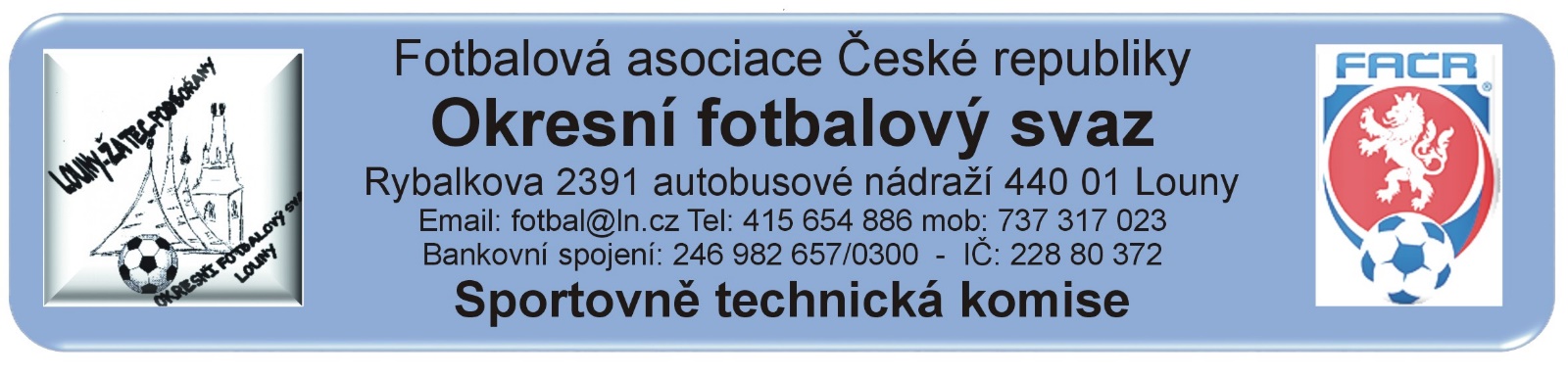 ZÁPIS č. 9 / 2019Datum konání:  16. října 2019Přítomni: Mička,  Rubeš. Pavlas, Vokurka  předal zprávu  písemněHost:  Došlá pošta: Tn Podbořany – vyhodnocení turnaje starší přípravky 12.10.2019FK Dobroměřice – vyhodnocení turnaje starší přípravky 12.10.2019FK Postoloprty – vyhodnocení turnaje mladší přípravky 13.10.2019Holedeč – změna termínu utkání 2019424A2A1106 Holedeč – Lenešice BSK Černčice – žádost o změnu termínuZměny termínů, popř. výkopů:STK schválila změny termínů utkání 2019424…A2A1106 Sok. Holedeč – Sok. Lenešice B so 2.11.2019 v 10:30 hod.Poplatek za změnu termínu bude účtován tučně vytištěnému oddílu (žádajícímu).Čekání na vyjádření klubu k podané žádosti na změnu termínu:Sp. Perštejn – Sp. Perštejn – SK Černčice  utkání 2019424E1A0704 na ne 20.10.2019 od 10:30 hod..Schvalování výsledků utkání:Okresní přebor dospělých 2019424A1A – 9. kolo (8. Berger) 12. – 13. října 2019Všechny utkání sehrána, výsledky schváleny.Závady:. Bez závad3. třída dospělých 2019424A2A –  8. kolo (8. Berger) 12. – 13. října 2019všechna utkání sehrána, výsledky schváleny Závady: Bez závad4. třída dospělých 2019424A3A – 7. kolo (8. Berger) 12. – 13. října 2019Všechna utkání sehrána, výsledky schváleny. Závady: 0803 Bezděkov – Chožov (R. Hora Jiří), nejsou potvrzeny zákl. údaje od domácího družstva.MF starších žáků 2019424E1A:  6. kolo  - 12. – 13. října 2019Všechna utkání sehrána, výsledky schválenyZávady: E1A0602 FK Peruc – Sp. Perštejn odehráno bez hlavního pořadateleOP starší přípravky 2019424G1A: turnaj č. 6,  12. října 2019 Organizátor Tn Podbořany  závady: Bez závadOrganizátor  FK Dobroměřicezávady: Bez závadOP mladší přípravky 2019424H1A : turnaj č.5.   – 13. října 2019:Organizátor  FK Postoloprtyzávady: Bez závadOrganizátor Sj Žatec 12.10.2019závady: Sj Žatec neodeslal vyhodnocení turnaje    Rozhodnutí STK: STK důrazně žádá vedoucí družstev aby před potvrzením údajů po utkání pečlivě údaje zkontrolovali.Bylo zkontrolováno nastoupení hráčů ze soupsek vyššího družstva.STK oznamuje pořadatelům turnajů přípravek, že výsledkovou listinu odešle hlavní pořadatel turnaje do první středy po turnaji do 14:00 hod., nesplnění bude mít za následek postih dle RMS.Byla vyhotovena termínová listina jarních soutěží. Ve 3. třídě a ve 4. třídě byla první kola přeložena na květen, červen. Termíny turnajů přípravek se mohou ještě upravit.Utkání 3. třídy, přeložená na sobotu, musí mít výkop o 3:30 hod. dříve než OP, z toho důvodu STK upravila výkop utkání A2A1106 Sok. Holedeč – Sok. Lenešice B.Vedoucí družstva Sok. Bezděkov nepotvrdil po utkání zákl. údaje z důvodu výpadku internetového připojení na hříšti v Bezděkově. Bez postihu.     . Předání  ostatním odborným komisím:Komise rozhodčích:Hanzal Jan – neuzavřel ZoU 2019424A2A0803 Sok. Lenešice B – ZD RočovJetenský Josef – neuzavřel ZoU2019424A3A0804 Sok. Zeměchy – Ohře Lišany.Bechynský Tomáš – odehrál utkání 2019424E1A0602 Peruc – Perštejn bez hlavního pořadateleDisciplinární komise: byly předány ZoU A2A00806, A3A0802STK podle § 28, odst. 1, procesního řádu FAČR, zahájila řízení o uložení pořádkové pokuty vůči níže vedeným klubům. Podle § 29, odst. 1, procesního řádu FAČR, považuje STK skutková zjištění pro uložení pořádkové pokuty za dostatečná  a ukládá klubům podle § 7, odst. 3, písm. d, SŘ FAČR, finanční pokutu. Evidence udělených ŽK v rámci utkání (RMS, příloha č. 6)4x ŽK – 100 Kč:    Dospělí:  FK Postoloprty, SK Černčice, Sok. Pátek, FK Líšťany 19345x ŽK – 200 Kč: Dospělí:  SK Cítoliby B6x ŽK – 300 Kč: Dospělí:  7x a více ŽK – 400 Kč: Dospělí:  Finanční pokuta (RMS, příloha č. 9) :FK Peruc	           300.- KčSj Žatec                     200.- KčPoplatky za změny termínů (RMS kap. I/ Všeobecná ustanocení, odst. c) :Sok. Holedeč		400.- KčPoplatek za podání protestu:Pokuty a poplatky budou klubům zaneseny do sběrné faktury v IS. Poučení:Proti uvedeným rozhodnutím STK je možné podat odvolání do sedmi dnů k VV OFS, viz. Procesní řádFotbalové asociace České republiky § 21 .Odůvodnění rozhodnutí se vyhotovuje pouze za splnění podmínek uvedených v ust. § 26 odst. 2 Procesního řádu.                                                                                       Zapsal: Mička